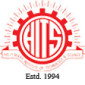 HOLY MARY INSTITUTE OF TECHNOLOGY & SCIENCE (Approved by AICTE, New Delhi, and Permanent Affiliation to JNTUH, Accredited by NAAC)Bogaram (V), Keesara (M), Medchal (Dist), Hyderabad, Telangana StateDetails of International / National Journal Papers published by the Faculty              Dept. of: S&H										                   A.Y.: 2017-18H O D																PRINCIPALHOLY MARY INSTITUTE OF TECHNOLOGY & SCIENCE (Approved by AICTE, New Delhi, and Permanent Affiliation to JNTUH, Accredited by NAAC)Bogaram (V), Keesara (M), Medchal (Dist), Hyderabad, Telangana StateDetails of International / National Conference Papers published by the FacultyDept. of: S&H										A.Y.: 2017-18H O D																PRINCIPALS.No.Name of the Staff Members with DesignationTitle of the Paper & Page No.(from __ to__)Volume No,  Issue No & ISSN/ISBN NoName of the JournalYear and Month of the JournalScopus Indexed (Yes/No) Journal typeJournal typePaper enclosed Soft & Hard copies(Yes or No)S.No.Name of the Staff Members with DesignationTitle of the Paper & Page No.(from __ to__)Volume No,  Issue No & ISSN/ISBN NoName of the JournalYear and Month of the JournalScopus Indexed (Yes/No) NationalInternational1T.Ranjeth Kumar Reddy,T.Subbarao, R.Padma Suvarna, P.Srinivasula reddyStudies on Dielectric Properties of Cow dung/glass fiber reinforced with polyester hybrid composites (143-148)6(2) & 23219637International Journal of Research in Advent Technology2018NO√YEST.Ranjeth Kumar ReddyGreen Synthesis of Metal Nano Particles for Antibacterial and Cytotoxic  pplications: A Systematic Review(140-158)8 (3) & 22493352International journal of basic and applied research2018NO√YESDr. K. Ratnakar ReddyAssociate ProfessorSynthesis of novel triazolothione, thiadiazole, triazole functionalized furo/thieno [2,3-b] pyridine derivatives and their antimicrobial activity. 1864-1873.73Synthetic Communication2017 MayYesInternationalYesDr. K. Ratnakar ReddyAssociate ProfessorSynthesis of novel pyrazolo[3,4-b]quinolinyl acetamide analogs and their evaluation of antimicrobial and anticancer activities. 223-239.130Europian Journal of medicinal chemistry2017 MarchYesInternationalYesDr. K. Ratnakar ReddyAssociate ProfessorAn efficient one-pot protocol for the solvent-free synthesis of novel quinoline-3-thiocarboxamide and 2,3-dihydroquinazolin- 4(1H)-one derivatives. 4730-4738.73Tetrahydron2017 JuneYesInternationalYesDr. K. Ratnakar ReddyAssociate ProfessorSynthesis of Novel Diverse Methoxybenzenes-substituted 2 H /4 H -chromene Derivatives in the Presence of InBr 3 (5 mol%) and their Cytotoxic Activity. 3607–361754Journal  of Heterocyclic Chemistry2017 SeptemberYesInternationalYesDr. K. Ratnakar ReddyAssociate ProfessorRegioselective Synthesis of 2-(Trifluoromethyl)-3-ethoxycarbonyl-4-(2-oxo-2-arylethyl)-4H-chromene Derivatives by [3, 3] Sigmatropic Rearrangement. 11545-115472ChemistrySelect2017 DecemberYesInternationalYes8V. MADHAVI LATHA, ASSISTANT PROFESSORThe Need for Introduction of  English Phonetic Transcription for Telugu Medium Secondary School English Learners in Telangana State: A StudyVolume V, Issue IXIJELLHSeptember 2017NoInternationalYes9V. MADHAVI LATHA, ASSISTANT PROFESSOR‘Bless me With Man Again’Volume V, Issue IXIJELLHSeptember 2017NointernationalYes10Dr. Ujwal U PEstimation of air-to-grass mass interception factors for iodine.ISSN:0265-931XInternational Journal of Environmental Radioactivity2017YESYESYES11Dr. Geetha DeviThe devine Life on Earth”Vol.35; 2017Pg.,32-48O.U. Journal of Literary Communication2017NO√YES12Dr. Geetha Devi,”Mantric Quality In Sri Aurobindo’s Future Poetry”10. Pgs 94 to 11811.Osmania University Literary Journal (Poetics)2017NO√YESS.No.Names of the Staff with DesignationName of the ConferenceNational / InternationalVenue of the Conference conductedDates of the Conferences conductedTitle of the Paper & Page Nos.(from __ to__)Paper enclosed Soft & Hard copies(Yes or No)1.T.Ranjeth Kumar Reddy, Hyun-Joong KimAnnual International Conference on Composites or Nano Engineering, ICCE-24InternationalHainan Island, ChinaJuly 17-232017Mechanical, Thermal, Optical and Barrier properties of PLA/Curcumin composites films by using twin-screw extruderYes2.     N. Joshna,  Asst.ProfessorIIAR International ConferenceInternationalBasheerbagh, Hyderabad25th & 26th March- 2018An Optimal Bivariate Mixed Policy for a Repairable System Using Alpha Series Processesyes